Manual – Technical Analysis Add-inJakub Rybacki, jakub.rybacki@gmail.comWarsaw, 2014IntroductionThe aim of this document is to present Technical Analysis Add-in functionality. The main functionality include:Drawing Fibonacci’s levelsImplementation of every major important technical analysis indicatorInstallationInstallation of Technical Analysis Add-in would create following menu in Add-ins tab at the ribbon: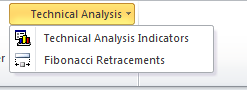 Additionally following keyboard shortcuts would be overridden:Keyboard ShortcutsTechnical Analysis IndicatorsSelection of Technical Analysis Indicators options, or pressing CTRL + SHIFT + F11 would trigger following menu: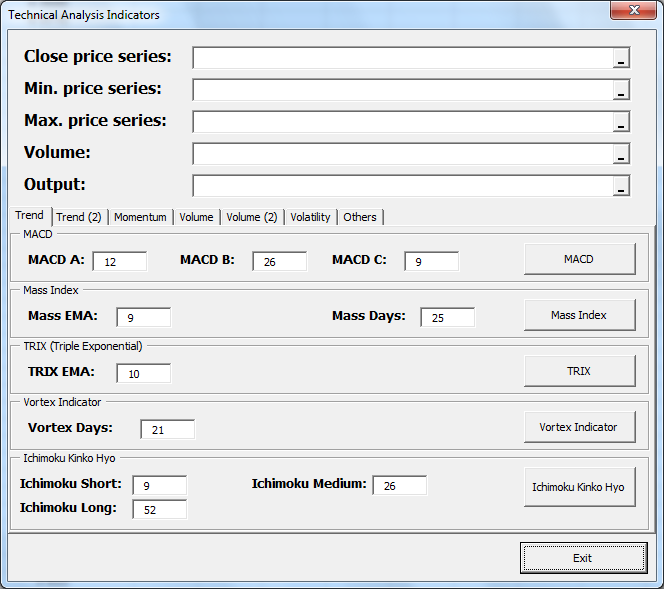 Each indicator uses data from fields on the top of form (highlighted by orange rectangle), also every indicator has its default (most common) settings set. All in all, final user would receive more than 25 different technical analysis techniques: vast majority would print detailed output, which step-by-step guides how formulas were created. Also plethora of charts was automatized to increase your comfort. Please note that each technique may have different input required: whereas some of them are basing only on close price, others may require also minimum and maximum price or volume (or both). Full specification of required data is presented in Appendix 1.Warning!Please, have in mind that output of indicators may require few columns. Thus always set output cell far from your data (unfortunately output has to be printed in the same worksheet with data).Fibonacci’s levelsSelection of Fibonacci Retracements option, or pressing  ALT + SHIFT + F11 would trigger following menu: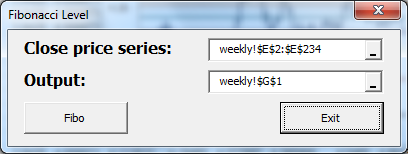 Intuitively we put series containing closing price of our commodity/index etc. to the field called Close price series, and select a space for output (single cell indicating beginning of output space). There is one rule, which shall be remained – please put the output place far from your data, program produces more than 10 columns of output. Also do not be afraid of initial series – program would rewrite it. Final chart created by programs is presented below (EUR/PLN since 2010/01/01 to the end of 2014/06/01)Appendix 1 – Technical Analysis Indicators– Required DataTrend Indicators – panel no. 1Trend Indicators – panel no. 2Momentum IndicatorsVolume Indicators – panel no. 1Volume Indicators – panel no. 1Volatility IndicatorsOthers (sometimes a bit exotic) indicatorsShortcutActionCTRL + SHIFT + F11Technical Analysis IndicatorsALT + SHIFT + F11Fibonacci’s levelsIndicatorClose PriceMinimum PriceMaximum PriceVolumeMACDXMass IndexXXXTRIXXVortexXXXIchimoku Kinko HyoXXXIndicatorClose PriceMinimum PriceMaximum PriceVolumeADXXXXKSTXIndicatorClose PriceMinimum PriceMaximum PriceVolumeRelative Strength IndexXTrue Strength IndexXWilliams %RXXXIndicatorClose PriceMinimum PriceMaximum PriceVolumeAccumulation / Distribution IndexXXXXOn Balance VolumeXXMoney Flow IndexXXXXVolume Price TrendXXForce IndexXXIndicatorClose PriceMinimum PriceMaximum PriceVolumeEase of Movement IndexXXXXNegative Volume IndexXXIndicatorClose PriceMinimum PriceMaximum PriceVolumeBollinger BandsXDonchian ChannelXXXAverage True RangeXXXIndicatorClose PriceMinimum PriceMaximum PriceVolumePivot PointXXXKeltner ChannelXXXCoppock CurveXCommodity Channel Index (CCI)XXXUlcer IndexXUltimate OscillatorXXX